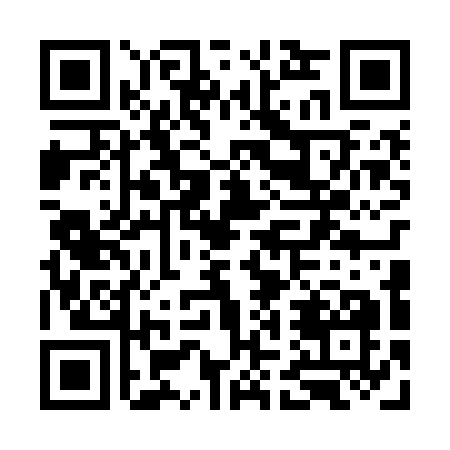 Prayer times for Bloomfield, AustraliaWed 1 May 2024 - Fri 31 May 2024High Latitude Method: NonePrayer Calculation Method: Muslim World LeagueAsar Calculation Method: ShafiPrayer times provided by https://www.salahtimes.comDateDayFajrSunriseDhuhrAsrMaghribIsha1Wed5:166:3012:163:346:027:112Thu5:176:3012:163:346:017:103Fri5:176:3012:163:346:017:104Sat5:176:3112:153:336:007:105Sun5:176:3112:153:336:007:096Mon5:176:3112:153:335:597:097Tue5:176:3112:153:335:597:098Wed5:186:3212:153:325:597:089Thu5:186:3212:153:325:587:0810Fri5:186:3212:153:325:587:0811Sat5:186:3312:153:325:577:0812Sun5:186:3312:153:325:577:0713Mon5:196:3312:153:315:577:0714Tue5:196:3312:153:315:567:0715Wed5:196:3412:153:315:567:0716Thu5:196:3412:153:315:567:0717Fri5:196:3412:153:315:567:0618Sat5:206:3512:153:315:557:0619Sun5:206:3512:153:305:557:0620Mon5:206:3512:153:305:557:0621Tue5:206:3612:153:305:557:0622Wed5:216:3612:153:305:557:0623Thu5:216:3612:153:305:557:0624Fri5:216:3712:163:305:547:0625Sat5:216:3712:163:305:547:0626Sun5:216:3712:163:305:547:0627Mon5:226:3812:163:305:547:0628Tue5:226:3812:163:305:547:0629Wed5:226:3812:163:305:547:0630Thu5:226:3912:163:305:547:0631Fri5:236:3912:163:305:547:06